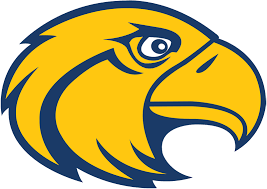 Student Name and Address: Email Address / Phone Number:  HIGH SCHOOL CAREER ACTIVITIES FRESHMAN: SOPHOMORE: JUNIOR: SENIOR: Did you, or someone in your family volunteer in concessions this year or in the past 4 years?  If yes, be specific in the number of times and seasons that you or a family member volunteered.Please provide your answers to the following questions.  Please limit each response to no more than 200 words. (Use separate sheet if necessary) How has Columbia Central Athletics prepared you for your future goals?What was your proudest accomplishment while being involved in athletics at Columbia Central High School? Think about your favorite coach at Columbia Central, what qualities did he or she have that you admired most?If given the scholarship, what do you plan to put the money towards?Please return application to Columbia Central High School Office or email directly to Trisha Miller at:   trisha.miller7440@gmail.com    DEADLINE:  MAY 3rd 2024Prizes for 1 boy and 1 girl :  1st  $1000   2nd $750   3rd $500    4th $250